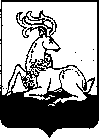 АДМИНИСТРАЦИЯОДИНЦОВСКОГО  ГОРОДСКОГО ОКРУГАМОСКОВСКОЙ ОБЛАСТИПОСТАНОВЛЕНИЕ6968   №   13.10.2023г. ОдинцовоО сносе многоквартирного домаВ соответствии с Гражданским кодексом Российской Федерации, Градостроительным кодексом Российской Федерации, Земельным кодексом Российской Федерации, Федеральным законом от 06.10.2003 № 131-ФЗ «Об общих принципах организации местного самоуправления в Российской Федерации», Уставом Одинцовского городского округа Московской области,Положением о порядке выбытия муниципального имущества, относящегося к основным средствам (фондам), находящегося на балансе муниципальных унитарных предприятий, муниципальных учреждений и  в казне Одинцовского городского округа Московской области, утвержденным решением Совета депутатов Одинцовского городского округа Московской области от 25.11.2020 № 4/20 (в редакции от 25.08.2021), учитывая Постановление Администрации Одинцовского городского округа от 15.08.2022 № 3848 «О признании аварийным и подлежащим сносу многоквартирного жилого дома» и Постановление Администрации Одинцовского городского округа Московской области от 11.11.2022 № 6593 «Об изъятии для муниципальных нужд земельного участка и жилых помещений в многоквартирном доме, расположенном по адресу: Московская область, Одинцовский городской округ, деревня Солослово, дом 125»ПОСТАНОВЛЯЮ:Снести объект капитального строительства: многоквартирный дом, расположенный по адресу: Московская область, Одинцовский городской округ, д. Солослово, дом 125 (далее – Объект).2. Управлению капитального строительства Администрации Одинцовского городского округа Московской области организовать мероприятия по сносу Объекта.3.  Муниципальному казенному учреждению «Корпорация развития Одинцовского городского округа Московской области» в течение 30 дней со дня сноса Объекта предоставить в Комитет по управлению муниципальным имуществом Администрации Одинцовского городского округа Московской области Акт обследования, подтверждающий прекращение существования Объекта, подготовленный в соответствии с требованиями Федерального закона от 13.07.2015 № 218-ФЗ «О государственной регистрации недвижимости».4. Разместить настоящее постановление на официальных сайтах Одинцовского городского округа Московской области и Территориального управления Назарьевское Одинцовского городского округа Московской области в информационно-телекоммуникационной сети «Интернет».5. Настоящее постановление вступает в силу со дня его подписания.6. Контроль за выполнением настоящего постановления возложить на Первого заместителя Главы Администрации Одинцовского городского   округа Московской области Пайсова М.А., заместителя Главы Администрации - Начальника Управления правового обеспечения Администрации Тесля А.А.Глава Одинцовскогогородского округа                                                                                 А.Р. ИвановИсп. Мамонова Е.Л.8(495)181-90-00 (доб.2423)